阿克苏检察分院2020年公开招聘书记员网考注意事项一、考试组成2020年度公开招聘书记考试，分笔试和面试两个环节，笔试试方式以视频网考方式进行。二、考试形式以腾讯会议APP（在手机应用市场搜索安装“腾讯会议”或扫描本文下方二维码安装腾讯会议）为载体，利用视频会议巡考方式完成监考。考生需提前在手机或电脑上提前下载“腾讯会议”APP，以全程自拍展示考试画面方式配合监考。三、考试方式1、考前准备：请通过资格审查的考生，于2020年7月10日10：00—14：00（北京时间）进入网考模拟考场进行环境测试（用手机打开“腾讯会议APP”，进入模拟会场，ID：421243368），测试时间预计2小时。请参与测试的考生准时进入模拟考场，准备好答题纸和笔，以自拍方式，用手机摄像头对本人考试环境进行实时摄像，完成考前测试。2、正式考试环境于考试前一天向考生公布（公布网址：www.akesu.jcy.gov.cn）。考生需提前1小时进入正式考场，准备好答题纸和笔，以自拍方式，用手机摄像头对本人考试环境进行实时摄像，由监考人员以人脸识别、身份证核对方式，逐一对考生身份信息进行比对核验。考试开始后，由技术人员将考生摄像主画面投送至大屏供考官监考。3、本次网考，监考人员可实时察看每位考生参考实况。对不遵守考场纪律的考生，当场中止考试。为保证考试的公平性，笔试网考全过程同步录音录像，考试结束后，考生将答题纸以拍照方式上传至分院政治部指定阅卷邮箱（aksjcsjyzp@163.com）完成交卷。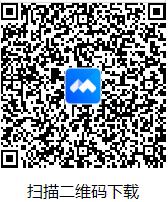 扫描二维码下载腾讯会议新疆维吾尔自治区人民检察院阿克苏分院2020年6月29日